FACTURAFACTURAFACTURAFACTURAFACTURAFACTURAFACTURAFACTURADatum/fecha: Fortlaufende Rechnung Nr./ N° de factura  Datum/fecha: Fortlaufende Rechnung Nr./ N° de factura  Datum/fecha: Fortlaufende Rechnung Nr./ N° de factura  Datum/fecha: Fortlaufende Rechnung Nr./ N° de factura  Datum/fecha: Fortlaufende Rechnung Nr./ N° de factura  Datum/fecha: Fortlaufende Rechnung Nr./ N° de factura  Datum/fecha: Fortlaufende Rechnung Nr./ N° de factura  Datum/fecha: Fortlaufende Rechnung Nr./ N° de factura  Fax Fax Fax ANANANKundennummer Kundennummer Kundennummer Kundennummer LieferadresseLieferadresseLieferadresseKundennummer Kundennummer Kundennummer VerkäuferVendedorVerkäuferVendedorAuftragAlbaranAuftragAlbaranVersandartMetodo de envioVersandartMetodo de envioVersandartMetodo de envioLieferbedingungenCondiciones de envio LieferbedingungenCondiciones de envio LieferdatumFecha envioLieferdatumFecha envioLieferdatumFecha envioZahlungsbedingungenForma de pagoZahlungsbedingungenForma de pagoZahlungsbedingungenForma de pagoFällig amUltimo dia de pagoFällig bei ErhaltFällig bei ErhaltFällig bei ErhaltMengeCantidadArtikelnummerN° de articuloArtikelnummerN° de articuloArtikelnummerN° de articuloArtikelnummerN° de articuloBeschreibungDESCRIPCIONBeschreibungDESCRIPCIONBeschreibungDESCRIPCIONPreis pro EinheitPrecio unidadPreis pro EinheitPrecio unidadPreis pro EinheitPrecio unidadRabattDescuento RabattDescuento RabattDescuento Summe der PositionenSuma Summe der PositionenSuma Rabatt gesamt/ descuento total Rabatt gesamt/ descuento total Rabatt gesamt/ descuento total Rabatt gesamt/ descuento total Rabatt gesamt/ descuento total Rabatt gesamt/ descuento total Rabatt gesamt/ descuento total Rabatt gesamt/ descuento total Rabatt gesamt/ descuento total Rabatt gesamt/ descuento total Rabatt gesamt/ descuento total Zwischensumme/Base imponible Zwischensumme/Base imponible Zwischensumme/Base imponible Zwischensumme/Base imponible Zwischensumme/Base imponible Zwischensumme/Base imponible Zwischensumme/Base imponible Zwischensumme/Base imponible Zwischensumme/Base imponible Zwischensumme/Base imponible Zwischensumme/Base imponible Zwischensumme/Base imponible Zwischensumme/Base imponible Zwischensumme/Base imponible 21 %MwSt/ IVA21 %MwSt/ IVA21 %MwSt/ IVA21 %MwSt/ IVA21 %MwSt/ IVA21 %MwSt/ IVA21 %MwSt/ IVA21 %MwSt/ IVA21 %MwSt/ IVA21 %MwSt/ IVA21 %MwSt/ IVA21 %MwSt/ IVA21 %MwSt/ IVA21 %MwSt/ IVATotalTotalTotalTotalTotalTotalTotalTotalTotalTotalTotalTotalTotalTotal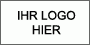 Vielen Dank für Ihre Bestellung!Gracias por su pedidoVielen Dank für Ihre Bestellung!Gracias por su pedidoVielen Dank für Ihre Bestellung!Gracias por su pedidoVielen Dank für Ihre Bestellung!Gracias por su pedidoVielen Dank für Ihre Bestellung!Gracias por su pedidoVielen Dank für Ihre Bestellung!Gracias por su pedidoVielen Dank für Ihre Bestellung!Gracias por su pedidoVielen Dank für Ihre Bestellung!Gracias por su pedido